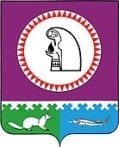 Об организации размещения площадок для запусков пиротехнической продукции на территории городского поселения ОктябрьскоеВ соответствии с Федеральными законами от 06 октября 2003 №131-ФЗ «Об общих принципах организации местного самоуправления в Российской Федерации», от 21 декабря 1994 №69-ФЗ «О пожарной безопасности», от 22 июля 2008 №123-ФЗ «Технический регламент о требованиях пожарной безопасности», Постановления Правительства РФ от 25.04.2012 №390 «Правила противопожарного режима в Российской Федерации», на основании Устава городского поселения Октябрьское в целях обеспечения первичных мер пожарной безопасности в период празднования Новогодних и Рождественских праздников на территории городского поселения Октябрьское:  Запретить на территории городского поселения Октябрьское в период празднования Новогодних и Рождественских праздников использование пиротехнической продукции вне специально отведенных для этого мест.  Определить территорию лыжной базы как территорию, предназначенную для запуска пиротехнической продукции в Новогодние и Рождественские праздники. Запретить использование не сертифицированной пиротехнической продукции (фейерверки, фонтаны, ракеты и т.д), а так же карнавальной продукции (хлопушки, бенгальские огни) во время проведения массовых мероприятий.Опубликовать данное постановление в газете «Октябрьские вести» и разместить на официальном сайте администрации городского поселения Октябрьское adminoktpos.ru. Контроль за исполнением постановления возложить  на заместителя главы администрации по вопросам жизнеобеспечения, вопросам ГО и ЧС, технического обеспечения деятельности администрации городского поселения Октябрьское Фролова В.Г.Глава городскогопоселения Октябрьское                                                           			  П.К. КашаповАДМИНИСТРАЦИЯ ГОРОДСКОГО ПОСЕЛЕНИЯ ОКТЯБРЬСКОЕОктябрьского районаХанты-Мансийского автономного округа-ЮгрыПОСТАНОВЛЕНИЕАДМИНИСТРАЦИЯ ГОРОДСКОГО ПОСЕЛЕНИЯ ОКТЯБРЬСКОЕОктябрьского районаХанты-Мансийского автономного округа-ЮгрыПОСТАНОВЛЕНИЕАДМИНИСТРАЦИЯ ГОРОДСКОГО ПОСЕЛЕНИЯ ОКТЯБРЬСКОЕОктябрьского районаХанты-Мансийского автономного округа-ЮгрыПОСТАНОВЛЕНИЕАДМИНИСТРАЦИЯ ГОРОДСКОГО ПОСЕЛЕНИЯ ОКТЯБРЬСКОЕОктябрьского районаХанты-Мансийского автономного округа-ЮгрыПОСТАНОВЛЕНИЕАДМИНИСТРАЦИЯ ГОРОДСКОГО ПОСЕЛЕНИЯ ОКТЯБРЬСКОЕОктябрьского районаХанты-Мансийского автономного округа-ЮгрыПОСТАНОВЛЕНИЕАДМИНИСТРАЦИЯ ГОРОДСКОГО ПОСЕЛЕНИЯ ОКТЯБРЬСКОЕОктябрьского районаХанты-Мансийского автономного округа-ЮгрыПОСТАНОВЛЕНИЕАДМИНИСТРАЦИЯ ГОРОДСКОГО ПОСЕЛЕНИЯ ОКТЯБРЬСКОЕОктябрьского районаХанты-Мансийского автономного округа-ЮгрыПОСТАНОВЛЕНИЕАДМИНИСТРАЦИЯ ГОРОДСКОГО ПОСЕЛЕНИЯ ОКТЯБРЬСКОЕОктябрьского районаХанты-Мансийского автономного округа-ЮгрыПОСТАНОВЛЕНИЕАДМИНИСТРАЦИЯ ГОРОДСКОГО ПОСЕЛЕНИЯ ОКТЯБРЬСКОЕОктябрьского районаХанты-Мансийского автономного округа-ЮгрыПОСТАНОВЛЕНИЕАДМИНИСТРАЦИЯ ГОРОДСКОГО ПОСЕЛЕНИЯ ОКТЯБРЬСКОЕОктябрьского районаХанты-Мансийского автономного округа-ЮгрыПОСТАНОВЛЕНИЕ«12»декабря 2012г.№311п.г.т. Октябрьскоеп.г.т. Октябрьскоеп.г.т. Октябрьскоеп.г.т. Октябрьскоеп.г.т. Октябрьскоеп.г.т. Октябрьскоеп.г.т. Октябрьскоеп.г.т. Октябрьскоеп.г.т. Октябрьскоеп.г.т. Октябрьское